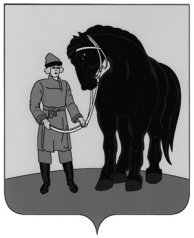 АДМИНИСТРАЦИЯ ГАВРИЛОВО-ПОСАДСКОГОМУНИЦИПАЛЬНОГО РАЙОНА ИВАНОВСКОЙ ОБЛАСТИПОСТАНОВЛЕНИЕот  21.04.2022  № 226-пО запрещении торговли скоропортящимися продуктами питания в неустановленных местах и организации работы объектов торговли, общественного питания и пищевой промышленности в 2022 годуВ целях предупреждения возникновения массовых инфекционных заболеваний среди населения Гаврилово-Посадского муниципального района в весенне-летний период, соблюдения санитарно-эпидемиологических норм и правил на предприятиях продовольственной торговли, общественного питания, пищевой промышленности, в соответствии с Федеральным законом от 06.10.2003 № 131-ФЗ «Об общих принципах организации местного самоуправления в Российской Федерации», с Федеральным законом от 28.12.2009 № 381-ФЗ «Об основах государственного регулирования торговой деятельности в Российской Федерации», руководствуясь Уставом Гаврилово-Посадского муниципального района, Администрация Гаврилово-Посадского муниципального района п о с т а н о в л я е т:1. Рекомендовать владельцам организаций торговли, общественного питания, пищевой промышленности всех форм собственности в срок до 15.05.2022 года провести:- текущие ремонты помещений, фасадов зданий объектов торговли, общественного питания, пищевой промышленности;- очистку и благоустройство территорий, прилегающих к организациям;- ревизию систем водоснабжения, канализации, холодильного и технологического оборудования.2. Рекомендовать владельцам организаций торговли, общественного питания, пищевой промышленности всех форм собственности:- не допускать реализацию скоропортящихся продуктов питания на предприятиях торговли, ярмарке, не оснащенных холодильным оборудованием, без наличия инженерных коммуникаций.3. Запретить реализацию продуктов питания, в том числе скоропортящимися продуктами питания, в необорудованных местах, а именно: с земли, лотков, подтоварников, автотранспорта.4. Руководителям предприятий, организаций, учреждений и индивидуальным предпринимателям обеспечить выполнение предусмотренных мероприятий.5. Контроль за выполнением настоящего постановления возложить на заместителей главы администрации Гаврилово-Посадского муниципального района Тензока В.Э. и Карасеву М.В.6. Настоящее постановление опубликовать в сборнике «Вестник Гаврилово-Посадского муниципального района», в районной газете «Сельская правда» и разместить на официальном сайте Гаврилово-Посадского муниципального района: http://гаврилово-посадский.рф/.7. Настоящее постановление вступает в силу со дня его официального опубликования.И. о. Главы Гаврилово-Посадскогомуниципального района						    Ю.А. Галдин